Ciekawe  linki  zawierające  informacje  na temat  wyboru  zawodu, planowania   swojej  kariery zawodowej  itp. :  https://mapakarier.org/ https://doradztwo.ore.edu.pl/https://www.ore.edu.pl/wp-content/uploads/2021/01/informator-o-zawodach-szkolnictwa-branzowego.pdf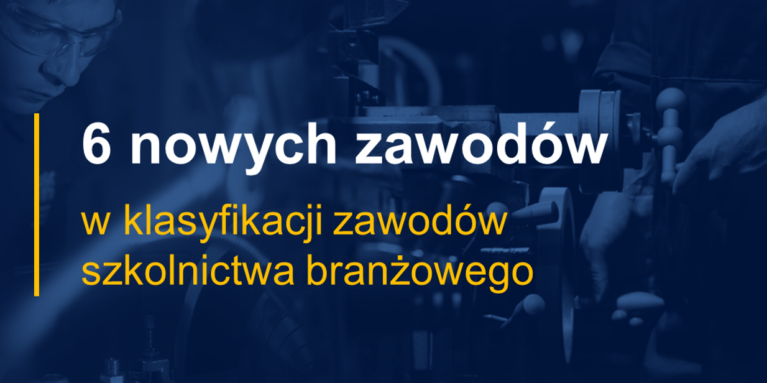 https://www.gov.pl/web/edukacja-i-nauka/6-nowych-zawodow-w-klasyfikacji-zawodow-szkolnictwa-branzowego 